Египет Каир  AminaRuslan Center  Онлайн обучение  ( Хиджаме )+201022505907 ватсап ХИДЖАМА В СОВРЕМЕННОЙ МЕДИЦИНЕ И В СУННЕ  посланника Мухаммада  ( мир ему и благословления )Тема ;1 . Капиллярное кровообращение 2 . Капиллярное кровопускание ( Хиджама )Основные лечебные действия Хиджамы:1- очищает лимфатические узлы и сосуды. Лимфа - это жидкая среда организма,которую нужно очищать в первую очередь, т.к. в ней скапливается большоеколичество вредных химикатов, которые окружают нас в изобилии, также в нейсобираются остаточные не выведенные из организма элементы лекарственныхсредств.2- активизирует и возбуждает рефлекторные зоны (внутренних органов и системорганизма), которые находятся на поверхности кожи, что вызываетрефлекторный ответ со стороны ЦНС и запускает внутренние защитные силы, атакже стимулирует работу внутренних органов.3- возбуждает общий и местный иммунитет.4- в зоне воздействия происходит ферментативное расщеплениенекротизированных тканей и образование биологически активных веществ(гистамин, ацетилхолин и др.), активизируются иммунобиологические процессы,обмен веществ и фагоцитоз.5- расширяет сосуды и раскрывает нефункционирующие (резервные) капилляры иартериолы, усиливает транс капиллярный обмен, активирует функциюретикулоэндотелья, а при курсовом применении способствует обновлению сетивенозных, артериальных и лимфатических капилляров, поэтому происходят:• восстановление локального микроциркуляторного руслаповрежденных тканей;• изменение рН в тканях в сторону слабощелочной реакциивследствие усиления дренажа межклеточного пространства иутилизации продуктов метаболизма;• уменьшение проницаемости сосудистой стенки;• нормализация показателей водно-электролитного обмена втканях;• дезоксидация тканей за счет направленного потока жидкости;увеличение общей бактерицидности крови;• улучшение процессов дифференцировки лимфоцитов;• нормализуется относительное и абсолютное число Т лимфоцитов, увеличивается титр антител, происходит усиление и ускорение регенеративно-сепаративного типа клеточных реакций; 6- повреждение капилляров, вызываемое вакуумом (петехии), обусловливаетлокальное кислородное голодание, которое, в свою очередь, стимулируетраскрытие новых капилляров, обновляя периферическое кровообращение. Ввозникающих при этом петехиях свернувшаяся кровь, подвергаясь аутолизу,оказывает стимулирующее действие, аналогичное механизму влиянияаутогемотерапии.(здесь надо будет вставить ссылочку на статью поаутогемотерапии)7- способствует положительному балансу обмена кальция, фосфора и повышениюсинтеза коллагена, являющегося матрицей для минеральных компонентов кости.Если разобраться с темойкапиллярного кровоснабжения, мы поймём:Почему многие лекарства не лечат,а только отравляют организмПочему народные "чудо-средства", травы, настойкине срабатывают так, как обещает рекламаПочему, применяя щелочные методики оздоровления,люди не добиваются желаемого результатаВ чем назначение капилляровКровь в организме течет по сосудам. У нас есть:Крупные сосудыВидимые невооруженным глазом: артерии и вены.Мелкие сосудыНе видимые невооруженным глазом: артериолы и венулы.Микроскопические сосудыВидимые только"очень вооруженным" глазом,через мощный микроскоп. Эти сосуды называются капилляры.Кровь течёт по сосудам, чтобы питать ткани тела кислородоми питательными веществами - нутриентами.Ткани питаются как раз через капилляры.Ради них сердечно-сосудистая система и работает.Через более крупные сосуды кровь ТОЛЬКО ТЕЧЕТ,а через капилляры ПИТАЕТ ткани организма.Как устроены капилляры и эритроцитыКапилляры имеют сложную форму: они извивистые и имеют множество изгибов.Капиллярное русло фото ниже 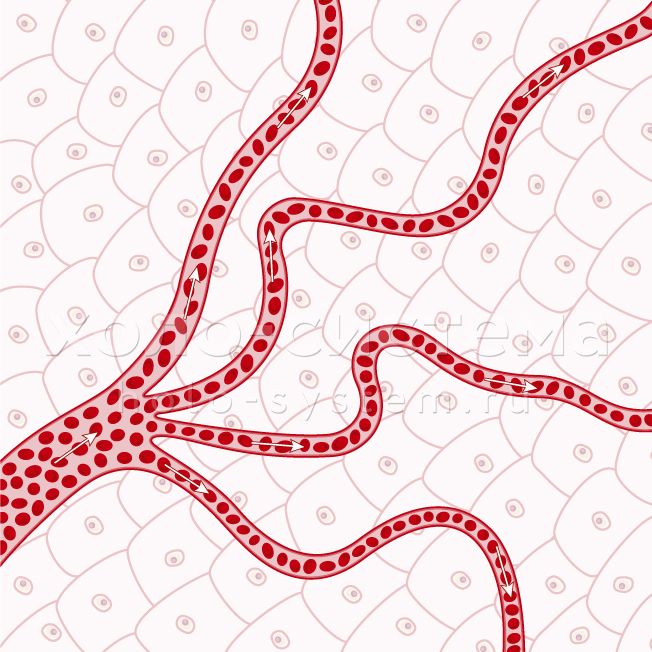 Капиллярное руслоЭритроциты - красные кровяные тельца. Они и придают крови красный цвет.Эритроциты несут клеткам гемоглобин и кислород.Эритроциты - крупные частички, причем РАЗМЕР ЭРИТРОЦИТОВ БОЛЬШЕ, ЧЕМ ПРОСВЕТ КАПИЛЛЯРОВ.Чтобы проходить по капиллярам:Эритроцит должен быть эластичным и подстраиваться под извивы капилляраНужен жировой слой на эритроците, с ним он будет скользить по капилляру "как сыр в масле"Оба эти параметра тесно связаны с рН крови. Чем кислее кровь, тем:Более "дубовые" эритроциты,то есть они менее эластичные.Тоньше жировой слой у эритроцита,то есть ему труднее скользить.Когда эти условия нарушаются, происходит ЗАСТРЕВАНИЕ эритроцита в капилляре в месте изгиба. Вслед за ним застревают и другие эритроциты (цифра 1 на рисунке).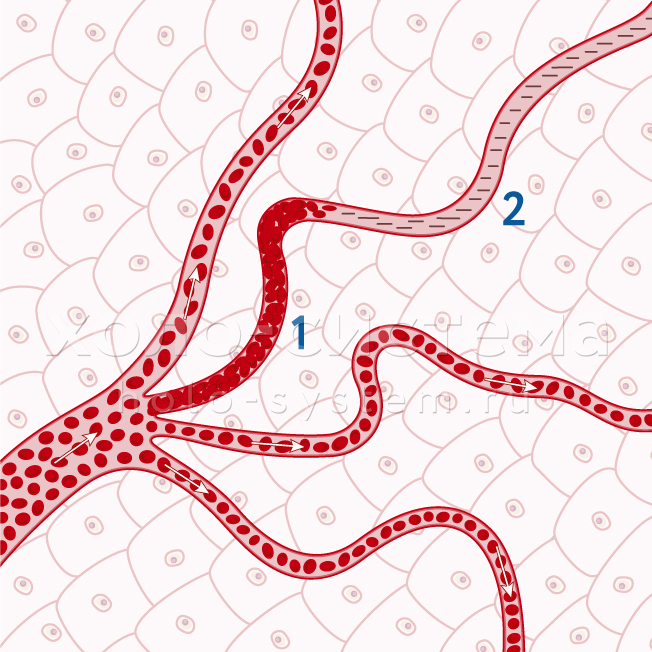 Капиллярное русло после застревания эритроцитаЗакупорка капиллярного русла ведёт к "ЗАБОЛАЧИВАНИЮ" пустой части капилляра (цифра 2 на рисунке).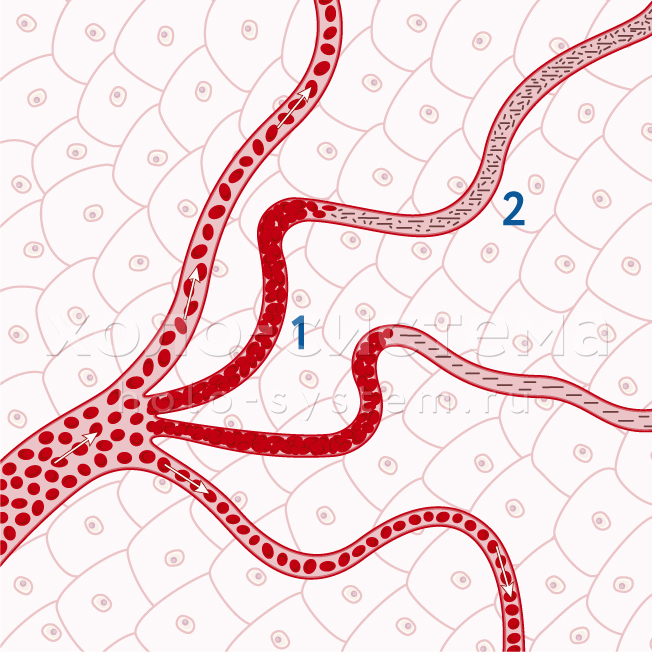 Капиллярное русло начинает "заболачиваться"При постоянном закислении крови все больше капилляров «забивается» и «заболачивается».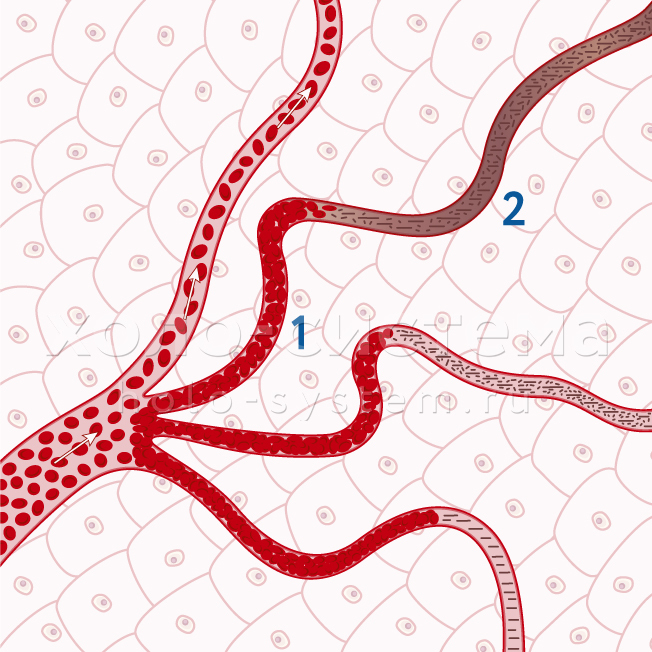 Капиллярное русло продолжает заболачиватьсяВ итоге участок ткани - будь то печень, почки или мышцы - перестает нормально крово снабжаться.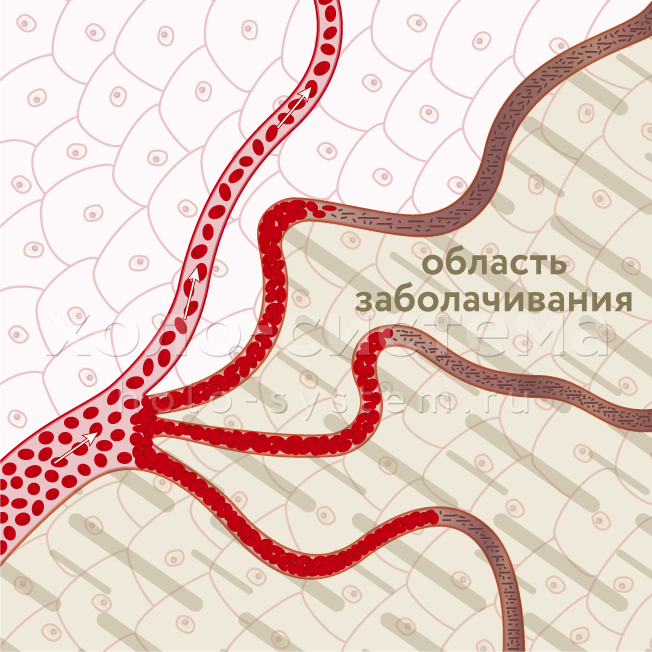 Прекращение кровоснабжения большой области тканиЭтапы заболачиванияКлетки в зоне "заболачивания" перестают получать кислород и питание, не очищаются от продуктов жизнедеятельностиЗагрязняется межклеточное пространствоЗастойные зоны растут и переходят в острую фазу - воспалительный процессМы чувствуем дискомфорт, а потом и больИтоговый результат - все виды патологий вплоть до рака...Что происходит с лекарственными средствами в нашем организме, когда капиллярное кровоснабжение нарушено?Люди не знают описанной выше схемы. Они заболевают и начинают принимать лекарства, травы, настойки и прочие «чудо-средства».Лекарства всасываются в кровяное русло. Их действующие компоненты(синяя стрелка на рисунке ниже) подходят к «точке затора» (синий кружок на рисунке ниже):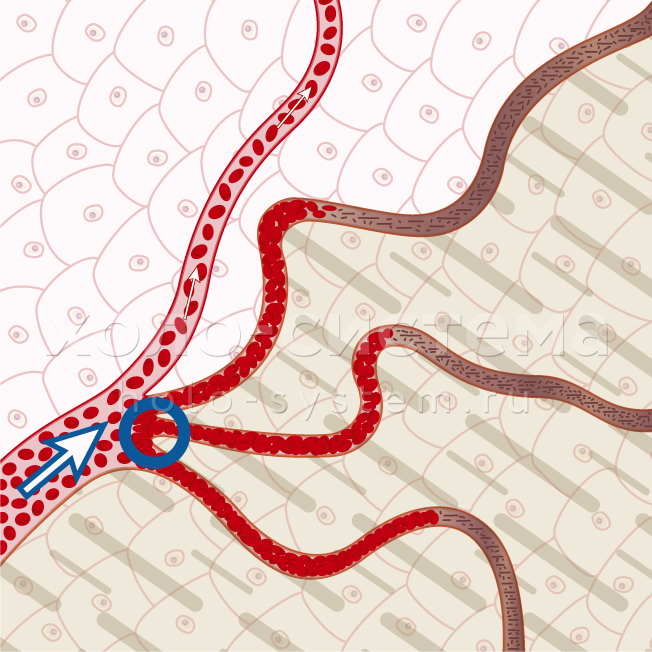 Лекарства в крови при забитом капиллярном руслеНо далее кровь идёт по открытым капиллярам. Она не будет "пробивать" этот затор: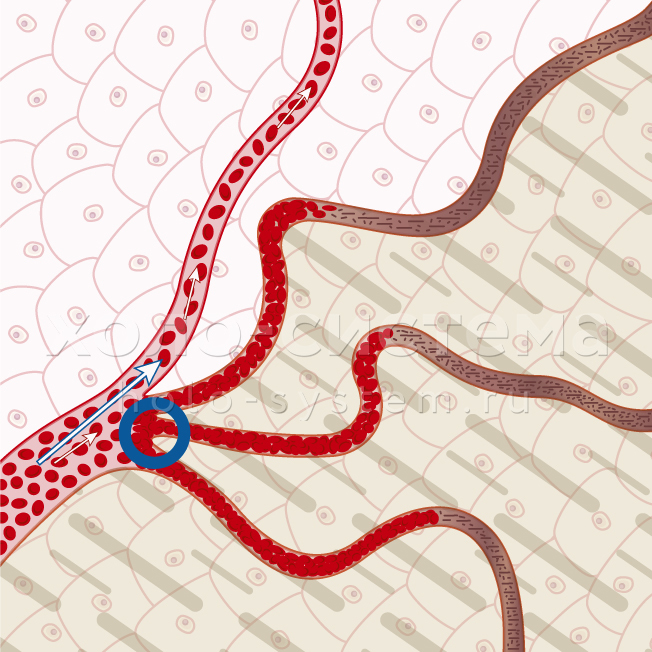 Кровь с лекарством движется по свободным капиллярамДаже если пить сосудоочистительное средство, оно будет очищать только открытые капилляры.А капилляры, которые уже забиты, так и останутся забитыми. Ведь по законам физики, жидкость не пойдет в закрытое русло, если рядом есть открытое.Если целенаправленно не очищать капиллярное русло, то оздоровительные средства будут работать на порядок слабее, чем мы ожидаем, так как доступ к нездоровым участкам тела заблокирован.Методики восстановлениякапиллярного кровообращенияВсе они связаны с каким-либо действием, телесной работой.Наша цель - восстановить капиллярную сетку. А восстанавливается она движением, работой с мышцами: самостоятельной или с участием специалиста. Разные Методики восстановления капиллярного русло;Хиджама капиллярное кровопускание  Массажные техники (висцеральный массаж, баночный массаж,массаж Гуа-ша, медовый массаж)Вакуумная терапияУдарные техники - Ударно-Динамический массаж Г.Н.Максимова;Вибрационные техники - в том числе с использованием вибромассажеровГидромассажные процедурыТехника тряски или "медитация тряски"Бег трусцой - именно трусцой, когда физическая нагрузка минимальнаЕзда на лошадяхИнтенсивное парение вениками в русской бане